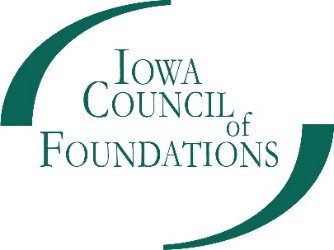 Resources for Communities Impacted by the August 10, 2020 Derecho + How You Can Help We will continue to update this as additional information becomes available. 
If you have something to include, please email info@iowacounciloffoundations.org. Where to Donate:Greater Cedar Rapids Community Foundation Disaster Recovery Fund United Way of East Central IowaUnited Way of Johnson and Washington CountiesCommunity Foundation of Marshall CountyAhrens Family Foundation Program/Partner Funds (Grinnell/Poweshiek County)Where to Volunteer:Alongside Linn Area Partners Active in Disaster, United Way East Central Iowa has activated a volunteer response center. Here are three ways to sign up to help:Sign up in-person at Linn County Emergency Management, 6301 Kirkwood Blvd SW. They are open from 8 a.m. - 4:30 .m.Sign up to volunteer online here. Call 224-406-1366 to volunteer or to request volunteer help Food Distribution:Horizons coordinates Meals on Wheels for Linn County and is struggling to get meals to residents. You can donate here.The city of Coralville’s food pantry. Located in Johnson County, where thousands of residents are still without power, the food pantry is coordinating groceries for people affected by COVID-19 and the storm. You can donate here.The Hawkeye Area Community Action Plan (HACAP), is a nonprofit organization the serves six Iowa counties. They are coordinating food and disaster relief. You can donate to them here.Feed Iowa First is a local nonprofit that gives Iowans in need fresh produce. You can donate to them here.Table 2 Table is a non-profit that redistributes food to populations in need. You can donate or sign up to volunteer via their site here.Basic Needs:Call 2-1-1, text your zip code to 899211 or visit 211iowa.orgCedar Rapids American Red Cross: 319-393-3500IC Compassion is a faith-based organization that provides services for immigrant populations. They’ve been coordinating COVID-19 relief. You can donate here.In Cedar Rapids, the Catherine McAuley Center coordinates resources and relief for immigrant populations. You can donate to them here.Located in Iowa City, the CommUnity Crisis Services and Food Bank offers emotional, financial and food assistance. They need volunteers for their food bank. You can volunteer or donate.Mid-Iowa Community ActionIndividual Assistance/ResourcesIowa Individual Assistance Grant ProgramDisaster Case Management**Make sure you’re keeping your receipts from disaster expenses (& pictures) for possible future assistance from state and federal assistance programs.General Resources/Information:Sign up for City of Cedar Rapids Iowa Government updates & text messagesLinn County Emergency Management AgencyLinn County Public Health and Iowa Department of Public Health Iowa Department of Human Services